Президенту клуба «Русский Робинзон»Юрию Заруба (UA0OBA),Вице-президенту RRC (островной комитет)Евгению Щелкановцеву (RZ3EC)ЗАЯВЛЕНИЕПрошу зарегистрировать экспедицию RK0LWP/P на остров Лаврова, проведённую 16 августа 2003 года в составе:Слезко Дмитрия Сергеевича, RA0LSO, член RRC #???;Яковлева Виталия Анатольевича, RU0LAX, член RRC #???;Кошевого Евгения Алексеевича, RW0MM, член RRC #???;???, UA0LHT, член RRC #???;Компаниец Павела Анатольевича, UA0LSK, член RRC #???.Характеристики острова: координаты – 42°57'58.05", 131°47'52.81"; площадь 110676 кв.м, QTH-локатор – PN52vx, RDA – PK-05, референция RR-16-02.	В работе 16.08.2003 г. проведено ??? QSO, журнал экспедиции не сохранился, но есть подтверждающая QSL от корреспондента.  Отчет по экспедиции опубликован на …….. ………???:http://...................................???.Экспедиционная QSL, команда и вид острова: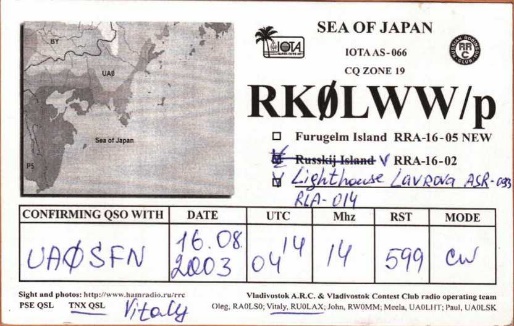 	Более ранних экспедиций на остров Лаврова не зафиксировано, в соответствии с Положением дипломной программы «Острова Приморского края», члены экспедиции RA0LSO, RU0LAX, RW0MM, UA0LHT, UA0LSK имеют активацию этого острова в эфире со статусом NEW ONE RI0L-25.Менеджер дипломной программы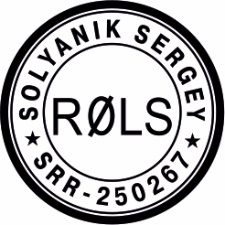 RI0L «Острова Приморского края»Сергей Соляник (R0LS)						  26.11.2018 г.,  г. Владивостокss@vl.ru